 363124, Республика Северная Осетия – Алания, с.Верхняя Саниба, ул. Губа Губиева, 48; тел./ факс: 8(86738) 3-57-77,http://www.ams-v-saniba.ru, e-mail:saniba.v@prigorod.alania.gov.ruП О С Т А Н О В Л Е Н И Е   от 21 февраля 2024 года                                                                           № 1Об    утверждении    Порядка учета бюджетных и денежных обязательств получателей средств бюджета Верхнесанибанского сельского поселения Пригородного муниципального района РСО-Алания территориальным органом федерального казначейства В соответствии со статьей 219 Бюджетного кодекса Российской Федерации, Приказом Министерства финансов РСО-Алания от 28.12.2021 года «О порядке учета Управлением Федерального казначейства по Республике Северная Осетия-Алания бюджетных и денежных обязательств получателей средств республиканского бюджета» (с изменениями и дополнениями) п о с т а н о в л я ю:1.Утвердить прилагаемый Порядок учета бюджетных и денежных обязательств получателей средств бюджета Верхнесанибанского сельского поселения Пригородного муниципального района РСО-Алания территориальным органом федерального казначейства (далее Порядок).2.Настоящее постановление вступает в силу с 1 марта 2024 года.            3.Признать утратившим силу постановление № 8 от 29.12.2021г. «Об   утверждении    Порядка учета Управлением Федерального казначейства по Республике Северная Осетия – Алания бюджетных и денежных обязательств получателей средств бюджета Верхнесанибанского сельского поселения».Глава администрации                                                       К.М.Дзебисов 363124, Республика Северная Осетия – Алания, с.Верхняя Саниба, ул. Губа Губиева, 48; тел./ факс: 8(86738) 3-57-77,http://www.ams-v-saniba.ru, e-mail:saniba.v@prigorod.alania.gov.ruП О С Т А Н О В Л Е Н И Е   от 21 февраля 2024 года                                                                           № 2Об    утверждении    Порядка санкционирования оплаты денежных обязательств получателей средств Верхнесанибанского сельского поселения и оплаты денежных обязательств, подлежащих исполнению за счет бюджетных ассигнований по источникам финансирования дефицита бюджета Верхнесанибанского сельского поселенияВ соответствии со статьями 219 и 220.2 Бюджетного кодекса Российской Федерации и на основании принятого Управлением Федерального казначейства по Республике Северная Осетия-Алания обращения администрации Верхнесанибанского сельского поселения о передаче отдельных функций в Федеральное казначейство, п о с т а н о в л я ю:1.Утвердить прилагаемый Порядок санкционирования оплаты денежных обязательств получателей средств Верхнесанибанского сельского поселения и оплаты денежных обязательств, подлежащих исполнению за счет бюджетных ассигнований по источникам финансирования дефицита бюджета Верхнесанибанского сельского поселения.2.Настоящее постановление вступает в силу с 1 марта 2024 года.Глава администрации                                                               К.М.ДзебисовУæрæсейы ФедерациРеспубликæЦæгат Ирыстон – АланиГорæтгæрон муниципалон районы Уæллаг Санибайы хъæуыбынæттон хиуынаффæйадыадминистраци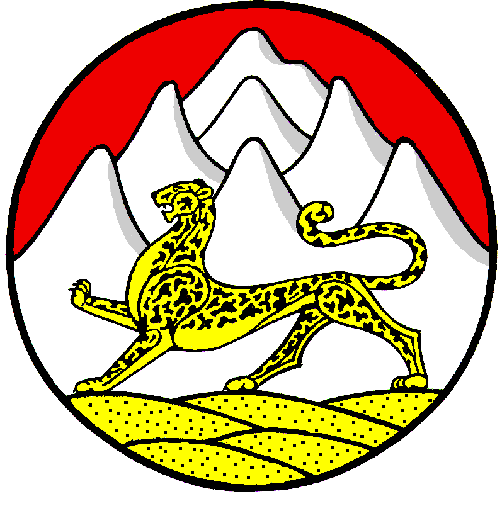 Российская ФедерацияРеспубликаСеверная Осетия – АланияАдминистрация местногосамоуправления Верхнесанибанского сельского поселения Пригородного муниципального районаУæрæсейы ФедерациРеспубликæЦæгат Ирыстон – АланиГорæтгæрон муниципалон районы Уæллаг Санибайы хъæуыбынæттон хиуынаффæйадыадминистрациРоссийская ФедерацияРеспубликаСеверная Осетия – АланияАдминистрация местногосамоуправления Верхнесанибанского сельского поселения Пригородного муниципального района